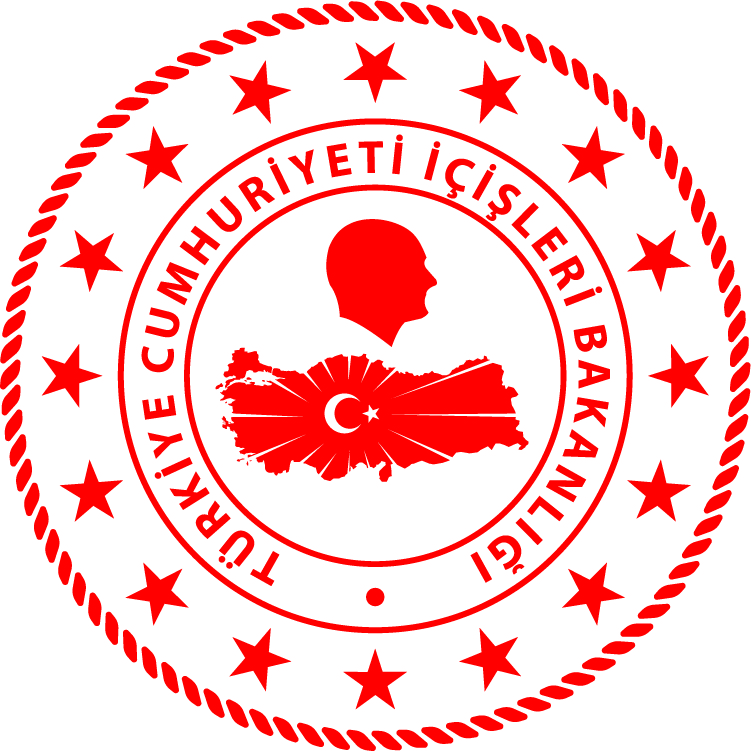 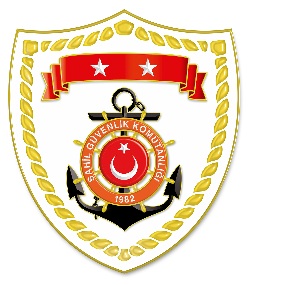 Aegean Region*Statistical information given in the table may vary because they consist of data related incidents which were occured and turned into search and rescue operations.The exact numbers at the end of the related month is avaliable on sg.gov.tr/irregular-migration-statisticsNUDATELOCATION/PLACE AND TIMEIRREGULAR MIGRATION ASSETTOTAL NUMBER OF APPREHENDED FACILITATORS/SUSPECTTOTAL NUMBER OF RESCUED
MIGRANTS/PERSONNATIONALITY OF RESCUED/APPREHENDED MIGRANTS ON THE BASIS OF DECLARATION104 November 2021Off the Coast ofMUĞLA/Marmaris02.45Inflatable Boat-3318 Palestine, 15 Syria 204 November 2021 Off the Coast ofİZMİR/Dikili04.30Inflatable Boat-3316 Palestine, 15 Somalia, 2 Eritrea 304 November 2021Off the Coast ofİZMİR/Dikili05.25Inflatable Boat-1513 Somalia, 2 Eritrea 404 November 2021Off the Coast ofİZMİR/Özdere06.55Life Boat-2516 Somalia, 6 Yemen, 2 Congo, 1 Palestine 504 November 2021Off the Coast ofMUĞLA/Datça07.55Life Boat-1211 Syria, 1 Palestine604 November 2021AYDIN/Kuşadası10.25On Land-2927 Somalia, 2 Palestine 704 November 2021Off the Coast ofİZMİR/Seferihisar11.15Inflatable Boat-3427 Somalia, 7 Palestine 804 November 2021Off the Coast ofBALIKESİR/Ayvalık14.00Life Boat-1712 Somalia, 5 Eritrea 904 November 2021Off the Coast ofBALIKESİR/Ayvalık14.45Inflatable Boat-3733 Somalia, 2 Yemen, 1 Congo, 1 Burkina Faso